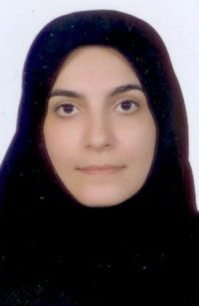 استادیار دانشکده طراحی صنعتی- دانشگاه تهرانمریم سادات خلیلیتلفن دفتر:  +98 (21)02166415867پست الکترونیکی: maryamkhalili@ut.ac.irتحصیلاتکارشناسی,1380,طراحی صنعتی,تهران
B.S,1384,هنرهای کاربردی,مونتپلیه 3
M.Sc Equivalent,1387,پست دیپلم,اکل هنرهای تزیینی پاریس
Ph.D ,1390,طراحی صنعتی,پاریس 1 پانتئون سوربون
M.S,1385,هنرهای کاربردی و تجسمی,پاریس 1 پانتئون سوربون
زمینههای تخصصیو حرفهایسوابق کاري و فعالیت های اجرایینماینده هیأت اجرایی جذب اعضای هیأت علمی دانشگاه تهران در کارگروه بررسی توانایی علمی گروه طراحی صنعتی دانشکدگان هنرهای زیبا-(1400-1402)
پروژه یابی، ارتباط با صنعت و نهاد اجرایی-(1400-1400)
مهارت های فعالیت های بین المللی-(1400-1400)
عضو کمیته ارزیابی تخصصی و مصاحبه از داوطلبین دکتری تخصصی رشته طراحی صنعتی-(از 1400)
مدیر گروه طراحی صنعتی پردیس هنرهای زیبا دانشگاه تهران-(1400-1400)
ضرورت توجه به بهداشت روانی دانشجویان در ایام کرونا-(1399-1399)
مشاور پژوهشگاه دانشگاه تهران- واحد خواف-(از 1399)
عضو کمیته علمی المپیاد طراحی صنعتی-(از 1399)
عضو کارگروه ارزیابی اموال فکری دانشگاه تهران-(از 1398)
عضو شورای آموزشی گروه طراحی صنعتی و گرافیک پردیس بین المللی کیش-(از 1398)
مدیر گروه طراحی صنعتی پردیس البرز دانشگاه تهران-(1398-1400)
عضو کارگروه پیگیری همکاری‌های بین‌المللی دانشگاه‌تهران با مراکز علمی و آموزش عالی فرانسه و مجموعه کشورهای فرانسه زبان-(از 1398)
عضو کارگروه میان رشته ای طراحی مبلمان شهری-(از 1398)
عضو کارگروه میان رشته ای طراحی تعاملی-(از 1398)
عضو کارگروه میان رشته ای طراحی و سلامت-(از 1398)
مسئول کمیته ارزیابی تخصصی و مصاحبه از داوطلبین دوره دکتری تخصصی سازمان سنجش آموزش کشور-(از 1398)
نماینده هیات اجرایی جذب در کارگروه صلاحیت علمی دانشکده طراحی صنعتی پردیس هنرهای زیبا-(از 1397)
مدیر گروه طراحی صنعتی پردیس البرز دانشگاه تهران-(1396-1398)
فعالیت های علمیمقالات- طراحی بازی آموزشی بازیافت برای کودکان دبستانی. برومندی ندا, خلیلی مریم سادات, امامی جمشید (1402)., آرمان شهر کودکان, تابستان 1402(12).

- طراحی بازی آموزشی پایان باز خلاقیت برای کودکان دبستانی. هاشمی سیده زینب, خلیلی مریم سادات, برومندی ندا (1402)., آرمان شهر کودکان, تابستان 1402(12).

- A Methodological Approach for a Socially Interactive Environmental Design. Azhdari Alireza, Kazemeyni Seyyed sadra, Khalili Maryam Sadat (2020)., International Journal of Design in Society, 14(1), 39-59.

- Using Gamified Packaging to Increase Child Influence on Family Consumption of Healthy Foods. Atighi Lorestani Elham, Khalili Maryam Sadat (2019)., Journal of Packaging Technology and Research, 3(8).

- به کارگیری مولف ههای طراحی ترغیبی در ساختار محصولات (مطالعه موردی: آموزش نگهداری گیاهان). عتیقی لرستانی الهام, خلیلی مریم سادات, امامی جمشید (1397)., هنرهای زیبا: هنرهای تجسمی, 23(4), 113-125.

- Design of Smart Urban Lighting by Using Social Sustainability Approach. Noroozi Mohsen, Khalili Maryam Sadat (2018)., World Academy of Science Engineering and Technology, Vol:12(N:4), 453-462.

- Designing for Experience-Based Tourism: A Virtual Tour in Tehran. Khalili Maryam Sadat, Ghanei Fateme (2017)., World Academy of Science, Engineering and Technology, Vol:11, No:7, 2017(Vol:11, No:7, 2017), 1694-1699.

- Design a socio-technical system for groundwater resources management, applying smart energy and water meter. Sadatmansouri Mahdi, Khalili Maryam Sadat (2017)., World Academy of Science, Engineering and Technology, 2017(Vol:11, No:1), 2252-2261.

- بررسی تاثیر نورپردازی آگاه از زمینه درفضای دبستان با بهره مندی از طراحی کاربرمحور. سلیمیان محمد, خلیلی مریم سادات, پاک نژاد فرزانه (1394)., نشریه معماری و شهرسازی آرمان شهر, 7(2008-5079), 63.

- طراحی روشنایی محیطی پیست دوچرخه سواری جزیره کیش. خلیلی مریم سادات, هوشنگی ترانه (1394)., نشریه معماری و شهرسازی آرمان شهر, 7(2008-5079), 63.

کنفرانس ها- Design of personalized fragrance platform based on color perception. Jahangir Sales Mahya, Khalili Maryam Sadat (2023)., Color and Colorimetry Multidisciplinary Contributions Vol. XVIII A, 15-16 September, Milan, ITALY.

- طراحی اسباب بازی پایان باز پرورش خلاقیت برای کودکان دبستانی. هاشمی زینب, خلیلی مریم سادات, برومندی ندا (1402)., دومین سمپوزیم بین المللی آرمانشهر کودکان, 18-18 اردیبهشت, تهران, ایران.

- طراحی بازی آموزشی بازیافت برای کودکان دبستانی. برومندی ندا, خلیلی مریم سادات, امامی جمشید (1402)., دومین سمپوزیم بین المللی آرمانشهرکودکان, 18-18 اردیبهشت, تهران, ایران.

- طراحی ایستگاه شهری نوشیدنی های سنتی ایرانی. اخلاقپور نفیسه, خلیلی مریم سادات (1402)., یازدهمین کنفرانس بین المللی گردشگری، فرهنگ و هنر, 29-29 فروردین, تفلیس, گرجستان.

- طراحی فضای چندحسی مراقبت محور پیش از قاعدگی برای دختران دانشجو. علی محمدی نگار, خلیلی مریم سادات (1401)., دوازدهمین کنفرانس بین المللی بهداشت، درمان و ارتقای سلامت, 22-22 بهمن, تفلیس, گرجستان.

- Sensing colors through smart lighting based on multisensory experience of poetry. Shakouri Rad Fateme, Khalili Maryam Sadat (2022)., AIC 2022 Sensing Colour, 13-16 June, Toronto, CANADA.

- Design and Evaluation of a Web-Based Game for Children to Visit the National Museum of Iran. Salamat Seyede Marzie, Khalili Maryam Sadat (2021)., 2021 International Serious Games Symposium (ISGS), 25-26 November, Tehran, IRAN.

- آموزش مدیریت بهداشت قاعدگی به دختران نوجوان از طریق طراحی بازی تعاملی. وزیری آیدا, خلیلی مریم سادات (1400)., هفتمین کنفرانس بین المللی بهداشت، درمان و ارتقای سلامت, 14-14 شهریور, تفلیس, گرجستان.

- بررسی تاثیر کووید 19 بر طراحی تجربه سامانه های آموزش الکترونیکی با رویکرد تغییر رفتار. نیکنام آرزو, خلیلی مریم سادات (1400)., همایش بین المللی یادگیری الکترونیکی: تجربه های زیسته، ارزیابی و آینده نگاری, 2-11 مرداد, تهران, ایران.

- طراحی بازی تعاملی رایانه ای برای ارتقای مهارت های اجتماعی احساسی کودکان پیش دبستانی مبتلا به الکسی تایمی. شکوری راد فاطمه, خلیلی مریم سادات (1399)., ششمین کنفرانس بین المللی بازی های رایانه ای، فرصت ها و چالش ها, 30دی-1بهمن.

- Fragram: A visual-olfactory experience design using odor, color and light. Arya Nikta, Khalili Maryam Sadat, Zarbi Mohammad (2020)., International Color Association Conference (AIC), 20-28 November, FRANCE.

- Design of wearable smart toy for children based on color/pattern recognition through collaborative teamwork. Khalili Maryam Sadat, Salamat Seyede Marzie, Souri Tuyserkani Sepideh, Owliya Farzaneh (2020)., Color and colorimetry multidisciplinary contribution, 3-4 September, Italy.

- DESIGNING INTERACTIVE EDUCATIONAL DRAWING-BASED BOARD GAME FOR CHILDREN. Khalili Maryam Sadat, Shakouri Rad Fateme, Hosseini Narjes sadat (2020)., EDULEARN20 Proceedings 12th International Conference on Education and New Learning Technologies, 6-7 July, Valencia, SPAIN.

- Communication by light: Designing the fourth dimension in the digital context. Khalili Maryam Sadat (2019)., Art And The 4th Dimension, 8-9 January, Tehran, Iran.

- Enhancing Co-responsibility for Environmental Protection by Designing Colorful Spaces Inspired by Nature. Nouri Khakhki Faeze, Khalili Maryam Sadat (2018)., XIV Conference del Colore, 11-12 September, Firenze, Italy.

- Design of Smart Urban Lighting by Using Social Sustainability Approach. Noroozi Mohsen, Khalili Maryam Sadat (2018)., 20th International Conference on Road Lighting Design and Luminaire Requirements, 19-20 April, paris, France.

- Ambient lighting design for pediatric environment. Mahmoodi Ali, Khalili Maryam Sadat (2017)., 6th International Professional Lighting Design Convention, 1-4 November, paris, France.

- The role of BehaviorFraming Factors in Industrial Design Education to inspire the responsible attitude. Khaniki Zoha, Khalili Maryam Sadat (2017)., The 19th International Conference on Engineering and Product Design Education, 7-8 September, Oslo, Norway.

- How lighting dynamics create social interactive game. Atighi Lorestani Elham, Khalili Maryam Sadat (2017)., The 19th International Conference on Engineering and Product Design Education, 7-8 September, Oslo, Norway.

- The impact of color on the treatment of children with cystic fibrosis disease. Abdi Parasto, Khalili Maryam Sadat (2017)., XIII International conference del colore (Naple - Italy), 4-5 September, Naples, Italy.

- Desiggning interactive colorful urban lighting using gamification principles. Qanbari Mahsa, Khalili Maryam Sadat (2017)., XIII International conference del colore (Naple - Italy), 4-5 September, Naples, Italy.

- Designing colorized wayfinding elements based on the legibility of environment. Mahmoodi Ali, Khalili Maryam Sadat (2017)., XIII International conference del colore (Naple - Italy), 4-5 September.

- The effect of color perception on raising public awareness in interactive urban station for water scarcity. Khalili Maryam Sadat (2017)., XIII conference del colore, 4-5 September, Naples, Italy.

- Designing for Experience-Based Tourism : A virtual tour in Tehran. Khalili Maryam Sadat, Ghanei Fatemeh (2017)., 19th International Conference on Virtual Tourism, Simulation and Virtual Tours, 13-14 June, paris, France.

- مطالعه راهبردهای موثر برای برندسازی در بازار پوشاک بانوان جوان ایرانی. عسگریان شهاب, چوپانکاره وحید, خلیلی مریم سادات (1396)., دهمین کنفرانس بین المللی اقتصاد و مدیریت, 20-20 فروردین, رشت, ایران.

- Design a socio-technical system for groundwater resource management, applying, smart energy and water meter. Sadatmansouri Seyed Mahdi, Khalili Maryam Sadat (2017)., 19th Conference on creativity, 23-24 January, paris, France.

- نورپردازی پیاده راه دریاچه چیتگر(شهدای خلیج فارس)  با استفاده از الگوهای نوری دوره صفوی. خلیلی مریم سادات, محمودی علی, جلالی ونوس (1395)., سومین همایش بین المللی روشنایی و نورپردازی ایران, 20-24 آذر, تهران, ایران.

- طراحی تجهیزات نوری تعاملی برای گیاهان در فضای مدارس پیش دبستانی. عتیقی لرستانی الهام, خلیلی مریم سادات, امامی جمشید (1395)., سومین همایش بین المللی روشنایی و نورپردازی ایران, 20-24 آذر, تهران, ایران.

- فرهنگ و طراحی مشارکتی رویکردی برای طراحی المان نوری شهری. سلیمیان ریزی محمد, خلیلی مریم سادات, موسوی اوندین سید محمد رضا (1395)., سومین همایش بین المللی روشنایی و نورپردازی ایران, 20-24 آذر, تهران, ایران.

- Using colors in designing children’s game in order to enhance their knowledge about plants. Khalili Maryam Sadat, Atighi Lorestani Elham (2016)., Color Science Culture 3rd International Conference, 23-24 November, Kraków, Poland.

- Design of colorful utensils for young couples using positive design approach. Khalili Maryam Sadat, Ghoflgari Shiva (2016)., Color Science Culture 3rd International Conference, 23-24 November, Kraków, Poland.

- The effect of color perception on individual skills for children with autism. Khalili Maryam Sadat, Khodayarian Tahereh, Fesharakifard Rasul (2016)., XII CONFERENZA DEL COLORE, 8-9 September, Torino, Italy.

- The Impact of Color on Increasing Self-Confidence among People with Multiple Sclerosis Disease. Abdollahi gohar Bahareh, Khalili Maryam Sadat (2016)., XII CONFERENZA DEL COLORE, 8-9 September, Torino, Italy.

- Using colors to teach children how to raise a plant. Atighi Lorestani Elham, Khalili Maryam Sadat (2016)., XII CONFERENZA DEL COLORE, 8-9 September, Torino, Italy.

- Effect of Color in monitoring and controlling water consumption. Khalili Maryam Sadat, Chamacham Toraj, Fesharaki Rasul (2015)., XI conference del colore, 10-11 September, Milan, Italy.

- طرح مسایل و راهکارهای کنترلی به منظوراستفاده بهینه از آب در توالتهای ایرانی. کیا عطیینا, خلیلی مریم سادات, امامی جمشید (1394)., همایش ملی بحران کم آبی و راههای برون رفت, 18-20 مرداد, همدان, ایران.

- تعامل با طبیعت، تعامل با زندگی. طالقانی افسانه, خلیلی مریم سادات, چوپانکاره وحید (1393)., همایش ملی معماری داخلی و دکوراسیون, 7-7 بهمن, اصفهان, ایران.

- تعامل با طبیعت ، تعامل با زندگی. طالقانی افسانه, خلیلی مریم سادات (1393)., همایش ملی معماری داخلی و دکوراسیون, 7-7 بهمن, اصفهان, ایران.

- Design of colored lighting for natural wake up process. Khalili Maryam Sadat (2014)., Conference del colore, 11-12 September, Genova, Italy.

- Contribution of the functional and symbolic aspects of color in Iranian Nomads clothing and jewelry. Khalili Maryam Sadat, Bahramali Farnaz (2013)., IX Conferenza del colore, 18-20 September, Firenze, Italy.

- Coloured lighting in product design experience: spatiotemporal and visio-emotional dialogue. Khalili Maryam Sadat (2013)., IX Conferenza del colore, 18-20 September, Firenze, Italy.

- Color, pattern and their structures in Guilans culture : An applied research for designing inspired by natural elements and traditional pottries. Khalili Maryam Sadat, Akbar Laleh (2013)., IX Conferenza del colore, 18-20 September, Firenze, Italy.

کتب - هنر و بعد چهارم: چکیده سخنرانی‌های سمپوزیوم بین‌المللی درباره زمان، فضا و حرکت در هنر. اسلامی سید یحیی, خلیلی مریم سادات, فدائی نژاد بهرامجردی سمیه (1397).

مجلاتپایان نامه ها و رساله ها- طراحی تجربه  صرف وعده صبحانه در خانه برای زوج  جوان ایرانی، فاطمه شکوری راد، مریم سادات خلیلی، کارشناسی ارشد،  1402/6/19 

- طراحی رابط کاربری اپلیکیشن پرداخت بانکی برای سالمندان با رویکرد طراحی کاربرمحور، افاق خوش نویس انصاری، مریم سادات خلیلی، کارشناسی ارشد،  1402/6/18 

- طراحی و توسعه کارآفرینی در حوزه سفال و سرامیک استان همدان مبتنی بر رویکرد نوآوری برند محور، تینا شادبخت، مریم سادات خلیلی، کارشناسی ارشد،  1401/6/27 

- طراحی محصول تعاملی هوشمند برای افراد بسیار حساس (HSP) مبتنی بر رویکرد طراحی مثبت، فاطمه توحیدی فر، مریم سادات خلیلی، کارشناسی ارشد،  1401/6/21 

- طراحی سامانه ی خدمت-محصول رفتار خود  مدیریتی در بیماری ام اس با رویکرد تجربه کاربری، سعیده قدیری صدرآبادی، مریم سادات خلیلی، کارشناسی ارشد،  1401/6/20 

- طراحی سامانه خدمت-محصول مهارت های حرکتی پیچیده برای کودکان مبتلا به اختلالات طیف اتیسم با رویکرد بازی گونگی، ارزو نیکنام، مریم سادات خلیلی، کارشناسی ارشد،  1401/11/30 

- طراحی سامانه خدمت- محصول پایش سلامت مبتلایان به سرطان سینه مبتنی بر پزشکی از راه دور، محمدصالح ثقفی نیا، مریم سادات خلیلی، کارشناسی ارشد،  1401/11/30 

- طراحی و ارزیابی تجربه کاربری اپلیکیشن حوزه سلامت خانواده و کودک مبتنی بر رویکرد طراحی داده محور، زهراالسادات رضوی، مریم سادات خلیلی، کارشناسی ارشد،  1401/11/30 

- طراحی سامانه خدمت محصول پوشاک بانوان دانشجو با رویکرد پایداری، سمیه مرتضایی، مریم سادات خلیلی، کارشناسی ارشد،  1400/6/31 

- طراحی رایانشی پوشیدنی با استفاده از چاپ سه بعدی مواد زیستی، سیدمحمد نیکوکارطرقبه، مریم سادات خلیلی، کارشناسی ارشد،  1400/6/30 

- طراحی بسته آموزشی آشنایی با بازیافت برای کودکان دبستانی مبتنی بر رویکرد بازی وار سازی، ندا برومندی، مریم سادات خلیلی، کارشناسی ارشد،  1400/6/28 

- طراحی سامانه محصول- خدمت مبلمان آموزشی مبتنی بر رویکرد پایداری اجتماعی، مسعود پورخانعلی کلور، مریم سادات خلیلی، کارشناسی ارشد،  1400/11/30 

- طراحی مجموعه ملزومات قابل حمل نقاشی برای نقاشان آماتور مبتنی بر تجربه کاربر، باران حجتی، مریم سادات خلیلی، کارشناسی ارشد،  1399/7/30 

- طراحی روشنایی تعاملی فضای داخلی برای ارتقا تجربه زندگی، ارغوان زارعی، مریم سادات خلیلی، کارشناسی ارشد،  1399/7/29 

- طراحی مبلمان فضای آموزشی برای کودکان با اختلال بیش فعالی مبتنی بر رویکرد نظریه تئوری فعالیت ، ساناز حسن نژاد، مریم سادات خلیلی، کارشناسی ارشد،  1399/7/29 

- طراحی فضای تعامل اجتماعی برای حلقه های مطالعاتی، سیدصدرا کاظمینی، مریم سادات خلیلی، کارشناسی ارشد،  1399/4/1 

- طراحی سامانه ای تعاملی برای آسوده خوابی ، مینا کیانی نژاد، مریم سادات خلیلی، کارشناسی ارشد،  1398/6/31 

- طراحی محصول هوشمند مدیریت استرس با رویکرد ترغیبی، کیارش قمری مود، مریم سادات خلیلی، کارشناسی ارشد،  1398/6/27 

- طراحی برای مسئولیت پذیری مشارکتی در قبال محیط زیست به کودکان کار، فایزه نوری کاخکی، مریم سادات خلیلی، کارشناسی ارشد،  1398/6/26 

- طراحی دستگاه تصفیه هوای خانگی با رویکرد طراحی تجربه، محمد صادق طاهری ریزی، مریم سادات خلیلی، کارشناسی ارشد،  1398/6/26 

- طراحی سلاح سبک  با رویکرد آینده پژوهی  ، حسین بیادی، مریم سادات خلیلی، کارشناسی ارشد،  1398/4/16 

- طراحی سامانه خدمات توزیع و فروش در حیطه مد با رویکرد تجربه مشتری (مطالعه موردی:برند یونیتی )، بهار نجات، مریم سادات خلیلی، کارشناسی ارشد،  1398/11/30 

- طراحی محصول پوشیدنی احراز هویت شخصی در فعالیت های روزمره دیجیتالی با رویکردتجربه کاربری، مریم حیدریان قهرودی، مریم سادات خلیلی، کارشناسی ارشد،  1398/11/28 

- طراحی اسباب بازی هوشمند برای کودکان سرطانی با رویکرد طراحی مثبت، مهسا قنبری برهان، مریم سادات خلیلی، کارشناسی ارشد،  1398/11/28 

- طراحی روشنایی برای جوانان با رویکرد طراحی مثبت، نوشین آبی، مریم سادات خلیلی، کارشناسی ارشد،  1398/11/27 

- طراحی سامانه ی محصول - خدمت موزه ی ایران باستان مبتنی بر تجربه کاربری، فاطمه عسکری نژاد، مریم سادات خلیلی، کارشناسی ارشد،  1398/11/27 

- طراحی پوشیدنی هوشمند برای کنترل اختلال پنیک در بانوان، نیوشا جمشیدی، مریم سادات خلیلی، کارشناسی ارشد،  1398/11/26 

- طراحی عناصر مسیریابی و اطلاع رسانی تعاملی پردیس هنرهای زیبا دانشگاه تهران، علی محمودی، مریم سادات خلیلی، کارشناسی ارشد،  1397/6/26 

- طراحی وسیله ای برای آموزش بهداشت دهان و دندان برای کودکان 3 تا 6 سال مبتنی بر طراحی کاربر محور، زهرا شهامت نیا، مریم سادات خلیلی، کارشناسی ارشد،  1397/6/25 

- طراحی وسلیه ای کمک درمانی برای بیماران سینوزیت با رویکرد تفکر طراحی در سلامت، ونوس جلالی، مریم سادات خلیلی، کارشناسی ارشد،  1397/6/25 

- طراحی محصول - خدمت مبتنی بر اینترنت اشیاء برای فروشگاه اینترنتی دیجی کالا، هیلدا طاهری پوراصفهانی، مریم سادات خلیلی، کارشناسی ارشد،  1397/6/24 

- طراحی الگو جدید برای تغییر رفتار طراحیان در قبال مسائل زیست محیطی، ضحی خانیکی، مریم سادات خلیلی، کارشناسی ارشد،  1397/4/31 

- طراحی روشنایی مبتنی بر ارزش آفرینی مجدد پوشاک با رویکرد پایداری، سحر ابراهیمی، مریم سادات خلیلی، کارشناسی ارشد،  1396/6/29 

- طراحی جواهرات برای خانم های 25 تا 35 سال با رویکرد پارامتریک، سیروس حامدی فر، مریم سادات خلیلی، کارشناسی ارشد،  1395/7/3 

- طراحی وسیله پرورش گیاهان برای کودکان پیش‌دبستانی با رویکرد طراحی ترغیبی، الهام عتیقی لرستانی، مریم سادات خلیلی، کارشناسی ارشد،  1395/7/3 

- طراحی عصا برای بیماران ام اس، بهاره عبدالهی گهر، مریم سادات خلیلی، کارشناسی ارشد،  1395/7/3 

- طراحی خودروی شهری منعطف جهت اصلاح رفتارهای ترافیکی، محسن نوروزی، مریم سادات خلیلی، کارشناسی ارشد،  1395/7/13 

- مناسب سازی ویلچر برای نوجوانان مبتلا به دیستروفی، فاطمه رحیمیان، مریم سادات خلیلی، کارشناسی ارشد،  1395/4/8 

- طراحی محصول تعاملی پوشیدنی برای کودکان کم شنوا، ارمغان تقوایی، مریم سادات خلیلی، کارشناسی ارشد،  1395/4/8 

- طراحی مجموعه روشنایی فضای داخلی بر گرفته از مکتب باهاوس، مریم حبیبی، مریم سادات خلیلی، کارشناسی ارشد،  1395/4/29 

- طراحی کفش هوشمند با رویکرد کاهش مصرف گرایی، زهرا سادات مکتبی، مریم سادات خلیلی، کارشناسی ارشد،  1395/4/22 

- طراحی سامانه اجتماعی- فنی مدیریت آبهای زیر زمینی با استفاده از کنتور هوشمند آب و برق، سیدمهدی سادات منصوری، مریم سادات خلیلی، کارشناسی ارشد،  1395/12/15 

- طراحی خدمات و عناصر ورودی موزه ی ایران باستان، سعیده سادات حسینی، مریم سادات خلیلی، کارشناسی ارشد،  1395/12/15 

- باز نمودن اصول فرهنگ محور سبک زندگی ایرانی در طراحی وسایل آشپزی، بشرا جواهری، مریم سادات خلیلی، کارشناسی ارشد،  1395/11/30 

- تدوین راهبرد طراحی برند پوشاک بانوان جوان ایرانی، شهاب عسکریان، مریم سادات خلیلی، کارشناسی ارشد،  1395/11/27 

- طراحی وسیله ای برای نگهداری و حمل وسایل نوزاد مبتنی بر تجربه کاربر، نیکو فروردین، مریم سادات خلیلی، کارشناسی ارشد،  1395/11/25 

- طراحی لباس تجهیزات امدادگران زلزله با رویکرد برای بحران، شاهین معینی مستوفی، مریم سادات خلیلی، کارشناسی ارشد،  1394/7/6 

- طراحی جواهرات برای بانوان  45-30 ساله با رویکرد طراحی تجربه، معین صبوری، مریم سادات خلیلی، کارشناسی ارشد،  1394/6/30 

- طراحی محصولی برای تهیه آب آشامیدنی بر اساس فن آوری های موجود، بنت الهدی فراهانی، مریم سادات خلیلی، کارشناسی ارشد،  1394/4/9 

- طراحی سامانه تغذیه سالم برای کودکان دبستانی با رویکرد طراحی ترغیبی، شیما علی پوربهرمان، مریم سادات خلیلی، کارشناسی ارشد،  1394/3/26 

- طراحی اسباب بازی برای کودک مبتلا به اوتیستیک با رویکرد طراحی ترغیبی، طاهره خدایاریان، مریم سادات خلیلی، کارشناسی ارشد،  1394/12/15 

- طراحی جعبه قرص همراه روزانه با رویکرد راحی همگانی، گلناز وکیل زاده زواره، مریم سادات خلیلی، کارشناسی ارشد،  1394/12/13 

- طراحی کالای خواب کودک با رویکرد طراحی ترغیبی، شیدا سردشتی، مریم سادات خلیلی، کارشناسی ارشد،  1394/12/12 

- طراحی برندینگ برای صنایع دستی( مطالعه موردی: ظروف فلز)، محمد دهقانی پوده، مریم سادات خلیلی، کارشناسی ارشد،  1394/12/12 

- طراحی فضایی برای گردشگری با رویکرد ترقیبی، فاطمه قانعی، مریم سادات خلیلی، کارشناسی ارشد،  1394/12/11 

- بسته طراحی خدمات برای شرکت لگوی آموزشی ایران مبتنی بر فرایند بازی های جدی لگو، محمدجواد تابش، مریم سادات خلیلی، کارشناسی ارشد،  1394/12/10 

- طراحی وسایل جانبی آشپزی برای زوج های جوان، شیوا قفل گری، مریم سادات خلیلی، کارشناسی ارشد،  1394/12/10 

- طراحی مجموعه روشنایی مبتنی برفرهنگ عشایر قشقایی ایران، فرناز بهرامعلی، مریم سادات خلیلی، کارشناسی ارشد،  1393/7/19 

- طراحی هویت مشترک برای منطقه بسطام با رویکرد توسعه گردشگری، محمدعلی صفاییان، مریم سادات خلیلی، کارشناسی ارشد،  1393/7/19 

- طراحی ظروف  بومی گیلان بارویکرد احساس گرا، لاله اکبر، مریم سادات خلیلی، کارشناسی ارشد،  1393/7/19 

- طراحی مبلمان بازی گون اتاق کودک، درناز معانی، مریم سادات خلیلی، کارشناسی ارشد،  1393/12/2 

- طراحی وسیله ای برای ترغیب به رفتار خود انتخابی، سعید رحیمی نژاد، مریم سادات خلیلی، کارشناسی ارشد،  1393/12/18 

- طراحی فضای تجربی آگاهی بخش برای دبستان با بهره مندی از روایت اشیاء، محمد سلیمیان ریزی، مریم سادات خلیلی، کارشناسی ارشد،  1393/12/17 

